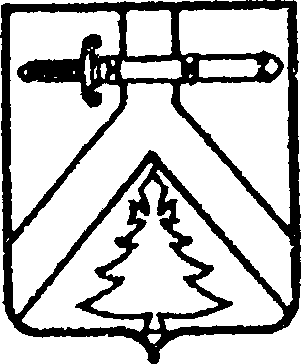 АЛЕКСЕЕВСКИЙ СЕЛЬСКИЙ СОВЕТ ДЕПУТАТОВКУРАГИНСКОГО РАЙОНА КРАСНОЯРСКОГО КРАЯРЕШЕНИЕ00.00.2019                                       с.Алексеевка                                    № ПроектО передаче осуществления части полномочий по капитальному ремонту и ремонту автомобильных дорог муниципального образования Алексеевский сельсовет администрации Курагинского районаРуководствуясь частью 4 статьи 15 Федерального закона от 6 октября 2003 № 131-ФЗ «Об общих принципах организации местного самоуправления в Российской Федерации», Федерального закона Российской Федерации от 8 ноября 2007 № 257-ФЗ «Об автомобильных дорогах и о дорожной деятельности в Российской Федерации и о внесении изменений в отдельные законодательные акты Российской Федерации», Закона Красноярского края от 15 октября 2015 года № 9-3724 «О закреплении вопросов местного значения за сельскими поселениями Красноярского края», руководствуясь Уставом муниципального образования Алексеевский сельсовет, Алексеевский Совет депутатов РЕШИЛ:1. Администрации Алексеевского сельсовета передать органам местного самоуправления Курагинского района полномочия по капитальному ремонту и ремонту автомобильных дорог местного значения.2. Администрации Алексеевского сельсовета заключить Соглашение с администрацией Курагинского района о передаче ей осуществления своих полномочий согласно пункту 1 настоящего Решения.3. Утвердить типовую форму Соглашения о передаче полномочий по вопросам местного значения, согласно приложению.4. Контроль за исполнением настоящего Решения возложить на постоянную комиссию по благоустройству (Фомин А.В.)5. Решение опубликовать (обнародовать) в газете «Алексеевские вести» и на официальном интернет-сайте администрации Алексеесвкого сельсовета (Alekseevka.bdu.su).6. Настоящее Решение вступает в силу со дня, следующего за днем его официального опубликования (обнародования).Председатель          Совета депутатов                                                       Глава сельсовета                    А.С.Лазарев                                                                М.В.РоманченкоСогласованоРешением Совета депутатов Алексеевского сельсовета от «__» _______г. № _______СогласованоРешением районного Совета депутатовот «__» ________ г. №_____СОГЛАШЕНИЕмежду администрацией Алексеевского сельсовета и администрацией Курагинского районаАдминистрация Алексеевского сельсовета, именуемая в дальнейшем – («поселение»), в лице Главы Романченко Марии Васильевны действующего на основании Устава Поселения с одной стороны, Администрация Курагинского района, именуемая в дальнейшем – («район») в лице Главы района Дутченко Владимира Валентиновича, действующего на основании Устава района с другой стороны, вместе именуемые в дальнейшем «стороны», заключили настоящее Соглашение о нижеследующем:1. Предмет Соглашения1.1. Настоящее Соглашение регулирует отношения, возникающие между сторонами, в части передачи полномочий по капитальному ремонту и ремонту автомобильных дорог местного значения, в соответствии с частью 4 статьи 15 Федерального закона от 06.10.2003 № 131-ФЗ «Об общих принципах организации местного самоуправления в Российской Федерации».1.2. «Поселение» передает, а «район» принимает к своему исполнению полномочия по капитальному ремонту и ремонту автомобильных дорог местного значения в соответствии с законодательством Российской Федерации.1.3. Передача полномочий производится в интересах социально-экономического развития поселения и с учетом возможностей эффективного их осуществления.2. Права и обязанности сторон2.1. Поселение:2.1.1. вносит предложения о приостановке действия настоящего Соглашения в случае неисполнения его районом;2.1.2. получает от района информацию о ходе исполнения настоящего Соглашения;2.1.3. осуществляет контроль за осуществлением настоящего Соглашения;2.2. Район:2.2.1. Обеспечивает исполнение настоящего Соглашения в сроки и объемах, им предусмотренных.3.Ответственность сторон3.1. Стороны несут ответственность за неисполнение или ненадлежащее исполнение обязательств по настоящему Соглашению в соответствии с действующим законодательством Российской Федерации.3.2. Установление факта ненадлежащего осуществления районом переданных полномочий, является основанием для расторжения данного Соглашения в одностороннем порядке.4. Порядок изменения Соглашения4.1. По предложению одной из Сторон в Соглашение могут быть внесены изменения и (или) дополнения.4.2. О намерении внести изменения и (или) дополнения Стороны должны уведомить друг друга в письменной форме.4.3. В случае несогласия, Сторона, которой было направлено предложение, направляет другой Стороне заказным письмом (с простым уведомлением о вручении адресату) протокол разногласий в течение двадцати календарных дней со дня поступления соответствующего предложения. В противном случае предложение считается принятым.4.4. Сторона, получившая протокол разногласий, должна в течение двадцати календарных дней со дня получения, известить другую Сторону о принятии Соглашения в предложенной ей редакции, либо об отклонении протокола разногласий.4.5. При отклонении протокола разногласий и (либо) при неполучении извещения о результатах его рассмотрения в определенные настоящим Соглашением сроки, Сторона, направившая протокол разногласий, вправе передать рассмотрение данных разногласий в судебные органы.5. Основания и порядок прекращения действия соглашения5.1. Основанием прекращения действия настоящего Соглашения, в том числе и досрочного, является:5.1.1. Обоюдное согласие Сторон;5.1.2. Решение судебных органов.5.2. Сторона, намеривающаяся расторгнуть настоящее Соглашение по вышеназванным основаниям, обязана в письменной форме об этом уведомить другую Сторону не менее чем за тридцать календарных дней до предполагаемого срока расторжения Соглашения.5.3. Требование о расторжении Соглашения может быть заявлено Стороной в судебные органы только после отказа другой Стороны на предложение расторгнуть Соглашение либо неполучения ответа в срок указанный в предложении, а при его отсутствии - в двадцатидневный срок.6. Срок действия соглашения6.1. Срок действия настоящего Соглашения устанавливается с момента подписания по «31» декабря 2020.7. Дополнительные условия7.1. Все споры и разногласия, возникающие между Сторонами по настоящему Соглашению, в связи с ним, или вытекающие из него - разрешаются путем обязательных переговоров между Сторонами.7.2. В случае невозможности разрешения таких споров и разногласий путем переговоров данные споры и разногласия подлежат разрешению в Арбитражном суде по заявлению заинтересованной в этом Стороны.8. Заключительные положения8.1. Настоящее Соглашение составлено в двух идентичных экземплярах, имеющих одинаковую юридическую силу, по одному для каждой из Сторон.8.2. Все изменения и дополнения к настоящему Соглашению оформляются соответствующими дополнительными соглашениями к Соглашению;8.3. Данные дополнительные соглашения должны быть заверены подписями уполномоченных представителей Сторон и неотъемлемой частью настоящего Соглашения. являются8. Юридические адреса и реквизиты сторонАдминистрация Алексеевского сельсовета Курагинского района662932, Красноярский край, с. Алексеевка, ул. Советская 49ИНН 2423002115КПП 242301001р/с 40101810600000010001 Отделение Красноярск г. КрасноярскБИК 040407001ОКТМО 04630402КБК 80210804020011000110л/с 03193020030ОГРН 1022400879148Глава сельсовета_________________/М.В. Романченко/ «____» ___________ 20      г. М.П. Администрация Курагинского района Юридический адрес: 662910, Россия, Красноярский край, пгт Курагино, ул. Партизанская, д. 183 Банковские реквизиты: УФК по Красноярскому краю (ФУ администрации района) л/с 04193018250  в Отделение Красноярск г. Красноярск р/с 40101810600000010001 ИНН 2423009600 КПП 242301001 БИК 040407001 ОКТМО 04630000 Глава района _________________ / В.В. Дутченко / «____» ___________  20      г. М.П. 